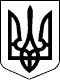 УКРАЇНАЧЕЧЕЛЬНИЦЬКА РАЙОННА РАДАВІННИЦЬКОЇ ОБЛАСТІРІШЕННЯ № 33215 грудня 2017 року                                            17 позачергова  сесія 7 скликання Про районну комплексну Програму забезпечення розвитку і надання інформаційних послуг населенню району на 2018–2019 рокиВідповідно до пункту 16 частини 1 статті 43 Закону України «Про місцеве самоврядування в Україні», враховуючи клопотання райдержадміністрації, висновок постійної комісії районної ради з питань бюджету та комунальної власності, районна рада ВИРІШИЛА:1. Затвердити районну комплексну Програму забезпечення розвитку і надання інформаційних послуг населенню району на 2018–2019 роки (додається).2.  Контроль за виконанням цього рішення покласти на постійну комісію районної ради з питань бюджету та комунальної власності (Савчук В.В.).Голова районної ради                                                       С.В. П’яніщук                                    ДОДАТОК                                                                        до рішення 17 позачергової сесії                                                                   Чечельницької районної ради                                        7 скликання                                                                  15 грудня 2017 року № 332РАЙОННА КОМПЛЕКСНА ПРОГРАМА ЗАБЕЗПЕЧЕННЯ РОЗВИТКУ І НАДАННЯІНФОРМАЦІЙНИХ ПОСЛУГ НАСЕЛЕННЮ РАЙОНУ НА 2018-2019 РОКИсмт Чечельник2017ЗАГАЛЬНА ХАРАКТЕРИСТИКАРайонної комплексної Програми забезпечення розвитку і наданняінформаційних послуг населенню районуна 2018-2019 рокиВступРайонна комплексна Програма забезпечення розвитку і надання інформаційних послуг населенню району на 2018-2019 роки (далі – Програма) розроблена відповідно до Конституції України, Законів України «Про місцеве самоврядування в Україні», «Про місцеві державні адміністрації», «Про інформацію», «Про доступ до публічної інформації», «Про друковані засоби масової інформації (пресу) в Україні», «Про державну підтримку засобів масової інформації і соціальний захист журналістів», «Про порядок висвітлення діяльності органів державної влади та органів місцевого самоврядування в Україні засобами масової інформації», «Про реформування державних і комунальних друкованих засобів масової інформації», Указів Президента України від 09.12.2000 року № 1323 «Про додаткові заходи щодо безперешкодної діяльності засобів масової інформації, дальшого утвердження свободи слова в Україні», від 01.08.2002 року № 683 «Про додаткові заходи щодо забезпечення відкритості у діяльності органів державної влади»,  а також з метою поліпшення стану інформаційної галузі, підтримки діяльності місцевих засобів масової інформації.1. Загальні положенняНа даному етапі розвитку суспільства інформаційно-комунікаційні технології є важелями впливу на фінансово-економічні та соціально-політичні процеси. Необхідність розбудови інформаційного простору району обумовлена потребою в інформаційному забезпеченні державної політики та супроводі питань економічного, соціального, духовного, культурного розвитку району, підвищенні ролі засобів масової інформації у становленні громадянського суспільства, забезпеченні конституційних прав громадян на отримання достовірної та об’єктивної інформації, підвищенні рівня взаємодії органів місцевої влади із ЗМІ та інститутами громадянського суспільства.  Держава і громадянське суспільство в рамках демократичного устрою зацікавлені в налагодженні діалогу та партнерства, підвищенні ефективності взаємодії. Без розвиненого громадянського та інформаційного суспільства, зокрема без створення належних умов для забезпечення свободи думки і слова, вільного вираження поглядів і переконань, інститутів громадянського суспільства, свободи зборів, участі громадян в управлінні державними справами та місцевому самоврядуванні, держава не створить можливостей для забезпечення функціонування різних моделей демократії участі, що у поєднанні з безпосередньою та представницькою демократією є умовою успішної модернізації, європейської інтеграції та сталого розвитку громад.2. Визначення проблеми розвитку інформаційного простору в районіНа території Чечельницького району спостерігається поступальний розвиток інформаційної сфери, насамперед, у реалізації законодавчо закріпленого права особи на інформацію, трансформації моделі взаємовідносин між владою та засобами масової інформації, збереження та модернізації систем і мереж інформації. Відбувається стабільний розвиток і структуризація всіх сегментів інформаційного ринку.
          Характерною ознакою інформаційного простору району є створення належних умов для вільної та безперешкодної діяльності суб'єктів інформаційних відносин, налагодження конструктивної взаємодії влади із засобами масової інформації та громадськістю, забезпечення відкритості та доступності у діяльності органів влади, сприяння максимальному задоволенню інформаційних потреб населення району.	 Пріоритетом для органів районної влади є забезпечення конституційних прав громадян на свободу слова та інформації, розвиток інформаційного простору, інформаційний супровід діяльності органів державної влади та органів місцевого самоврядування.     Інструментом вирішення проблем розвитку інформаційного простору в районі стане прийняття  Програми, яка сприятиме економічній самостійності, розвитку добросовісної конкуренції серед друкованих засобів масової інформації та забезпечення незалежної їх діяльності.3. Мета ПрограмиМетою Програми є розширення інформаційного простору, як за рахунок збільшення можливостей доступу до каналів інформації, так і за рахунок підвищення якості інформації, розширення кола споживачів інформаційного продукту, забезпечення доступу до публічної інформації, створення сприятливих умов, спрямованих на задоволення інтересів, захист прав і свобод людини і громадянина, подальше становлення громадянського суспільства.   Стратегічними пріоритетами Програми є:забезпечення реалізації в районі державної політики щодо сприяння розвитку інформаційного та громадянського суспільства;сприяння встановленню максимальної відкритості, прозорості та підзвітності суспільству місцевих органів виконавчої влади та органів місцевого самоврядування;запровадження громадського контролю за діяльністю органів виконавчої влади та органів місцевого самоврядування.                           Програма сприятиме створенню умов для повноцінного забезпечення та стимулювання громадянської активності, зокрема, шляхом забезпечення відкритості і прозорості діяльності місцевих органів виконавчої влади та органів місцевого самоврядування, залучення громадян та їх об’єднань до формування і реалізації політики на всіх рівнях.4. Основні завдання ПрограмиОсновними завданнями Програми є:сприяння розвитку інформаційного простору шляхом підтримки періодичних видань району;сприяння у проведенні державної політики щодо реформування друкованих засобів масової інформації;підвищення повноти і оперативності інформування громадян про діяльність місцевих органів державної влади та органів місцевого самоврядування з актуальних питань соціально-економічного та суспільно-політичного життя району.5. Основні заходи ПрограмиОсновні заходи реалізації Програми наведено в додатку.6. Результативні показникиРеалізація Програми дозволить:всебічно висвітлювати діяльність органів місцевого самоврядування та органів державної виконавчої влади, а також громадсько-політичного, економічного, культурного життя району й держави, мати оперативну і неупереджену інформацію про суспільно-політичне, соціально-економічне і культурне життя району;сприяти економічній самостійності, розвитку добросовісної конкуренції серед друкованих засобів масової інформації та забезпечення незалежної їх діяльності;забезпечити конституційне право громадян на доступ до публічної інформації;забезпечити налагодження співпраці місцевих органів державної влади та органів місцевого самоврядування з інститутами громадянського суспільства;створити цілісну систему соціального партнерства між місцевими органами державної влади, органами місцевого самоврядування та інститутами громадянського суспільства;підтримати інститути громадянського суспільства шляхом надання їм інформаційної та фінансової підтримки, проведення спільних заходів тощо; створити умови для участі громадськості у формуванні та реалізації державної і районної політики за рахунок активного поширення інформації, врахування результатів участі громадськості у процесі прийняття рішень, доступу до інформації про участь громадськості у процесі прийняття рішень та результати такої участі, надання правових обґрунтувань неврахування думки громадськості при прийнятті рішення органом державної влади тощо;підвищити якість рішень місцевих органів державної влади та органів місцевого самоврядування шляхом врахування законних інтересів громадськості;створити систему інформаційної підтримки процесу розвитку громадянського суспільства, консультацій з громадськістю, сприяння проведенню громадської експертизи, доступу до публічної інформації, обміну інформацією тощо;підвищити рівень довіри мешканців району до місцевих органів державної влади та органів місцевого самоврядування тощо.7. Механізми реалізації ПрограмиПрограма реалізується Чечельницькою районною державною адміністрацією за участі постійних комісій та виконавчого апарату Чечельницької районної ради . Фінансування заходів Програми передбачається за кошти місцевого бюджету на 2018-2019 роки.8. Ресурсне забезпечення реалізації Програми9. Координація, моніторинг та контроль за ходом виконання ПрограмиЗагальну координацію та контроль за виконанням Програми здійснює Чечельницька районна державна адміністрація та Чечельницька районна рада. Керуючий справами виконавчого апарату районної ради				Г.М. Лисенко                                             Додаток                                                                                           до районної  комплексої Програми                                                                                            забезпечення розвитку і надання                                                                                                  інформаційних послуг населенню                                                                             району на 2018-2019 рокиНапрями діяльності та заходи районної комплексної Програми забезпечення розвитку і надання інформаційних послуг населенню району на 2018-2019 рокиКеруючий справами виконавчогоапарату районної ради                                                               Г.М. Лисенко1Ініціатор розроблення ПрограмиЧечельницька районна державна адміністрація2Дата, номер і назва документа про розроблення ПрограмиРозпорядження голови районної  державної адміністрації 3Розробник ПрограмиЧечельницька районна державна адміністрації4Відповідальний виконавець ПрограмиЧечельницька районна державна адміністрація5Учасники ПрограмиДруковані та електронні засоби масової інформації, радіомовлення, райдержадміністрація, районна, селищна, сільські ради 6Термін реалізації Програми2018-2019 роки7Основні джерела фінансування Програми  Районний, селищний, сільські бюджети8Загальний обсяг фінансових ресурсів, необхідних для реалізації ПрограмиВсього:      950 000 грн, у тому числі:2018 р.  –   450 000 грн  2019 р.  –   500 000 грн   Назва бюджету20182019ВсьогофінансуваннярікрікРайонний, селищний, сільські бюджети450 тис. грн 500 тис. грн950 тис. грн№ п/пПерелік заходів ПрограмиТермін виконання заходу ВиконавціДжерело фінансуванняОрієнтовні обсяги фінансування (тис. грн)Очікуванийрезультат12345671Висвітлення діяльності органів виконавчої влади та органів місцевого самоврядування в друкованих та електронних ЗМІ, на радіо, на веб-сайті згідно з укладеними договорами:  – оприлюднення оперативної інформації про діяльність органів виконавчої влади та органів місцевого самоврядування, створення тематичних  радіопередач, рубрик, іміджевих роликів, спеціальних звітів і репортажів про важливі події, що відбуваються в державі, про діяльність органів виконавчої влади та органів місцевого самоврядування; – висвітлення соціально важливих тем, заходів, розміщення інформаційних матеріалів, забезпечення публікацій виступів, інтерв’ю, звернень, коментарів у друкованих ЗМІ керівників місцевих органів виконавчої влади та органів місцевого самоврядування,  оприлюднення  розпоряджень голови районної державної адміністрації та рішень сесій районної ради;- створення та поширення матеріалів (соціальної реклами) про важливі події, що відбуваються в державі та районі;- підтримка в актуальному стані, осучаснення офіційного веб-сайту райдержадміністрації та районної ради2018-2019рокиРайдержадміні-страція, районна,  селищна, сільські ради, редакції електронних та друкованих  ЗМІ, інформаційні агентства, радіомовленняРайонний, селищний, сільські бюджети2018-450,02019-500,0Дотримання європейських стандартів відкритості та прозорості діяльності органів влади2Організація круглих столів з метою вивчення та формування громадської думки для захисту, просування і розвитку патріотичних, державотворчих цінностей, руйнування зовнішніх антиукраїнських пропагандистських міфів, створення тематичного інформаційного продуктуВсього950,0